UTORAK, 5.5.2020.3. RAZRED1. sat – MATEMATIKAPisano dijeljenje (310:3)  - vježbanje i ponavljanje- riješi zadatke u RADNOJ BILJEŽNICI na stranici 111. i 112.                         i u ZBIRCI ZADATAKA na stranici 111.2. sat – HRVATSKI JEZIKRasprava – vježbanje i ponavljanjeU pisanku zapiši naslov 		RASPRAVA - vježbanjeRiječi iz ispunjaljke zapiši u pisanku jednu ispod druge i podebljaj  (možeš bojicom) početna slova riječi pa ćeš dobiti rješenje ispunjaljke.Zatim odgovori na pitanja.Napiši redni broj i piši samo odgovore, pitanja ne trebaš prepisivati.Ali pripazi, odgovore piši potpunim rečenicama!Što je rasprava?Koliko osoba može sudjelovati u raspravi?Kojih se pravila treba držati pri raspravljanju?Kako treba sudjelovati u raspravi?3. sat – LIKOVNA KULTURABOJE OKO NAS (OSNOVNE I IZVEDENE) – ČESTITKA ZA MAJČIN DAN – drvene bojice / flomasteriU nedjelju koja nam dolazi obilježava se Majčin dan (druga nedjelja u mjesecu svibnju). Da smo u našoj školi već neko vrijeme bi smišljali i pripremali poklone za mame, ali sada smo svatko u svojoj kući pa ćete poklone morati smišljati sami.Tvoj današnji zadatak je da osmisliš čestitku za svoju mamu.Uzmi list papira i presavini ga na pola.Na vanjskoj strani drvenim bojicama ili flomasterima crtaj točke, crte, likove, bojaj plohe različitim bojama da bi izradio/la što šareniju i ljepšu čestitku za svoju mamu. Otvori čestitku i na unutarnjoj strani napiši lijepe želje svojoj mami!  4. sat – SAT RAZREDNIKAVolim te mamaNa ovoj poveznici poslušaj pjesmicu o majci:https://www.e-sfera.hr/dodatni-digitalni-sadrzaji/1d990713-33e1-489c-b4fc-9b37236ce460/Kome je posvećen blagdan Majčin dan? Kada se obilježava? Koji dan? Koji mjesec u godini? Koji osjećaj je povezan s  majkom? Što ti osjećaš prema svojoj majci? Kako pokazuješ ljubav prema majci? Volimo li mamu samo na Majčin dan? Blagdan Majčin dan obilježava se svake godine drugu nedjelju u mjesecu svibnju.
5. sat – IZVANNASTAVNE AKTIVNOSTIUzmi list papira kvadratnog oblika (sve stranice su jednake duljine).Prati upute kako presavijati da bi dobio/la jedrilicu.Jedrilicu ukrasi bojama i ukrasima po želji, a možeš joj i dati mamino ime i priložiti uz čestitku za majčin dan!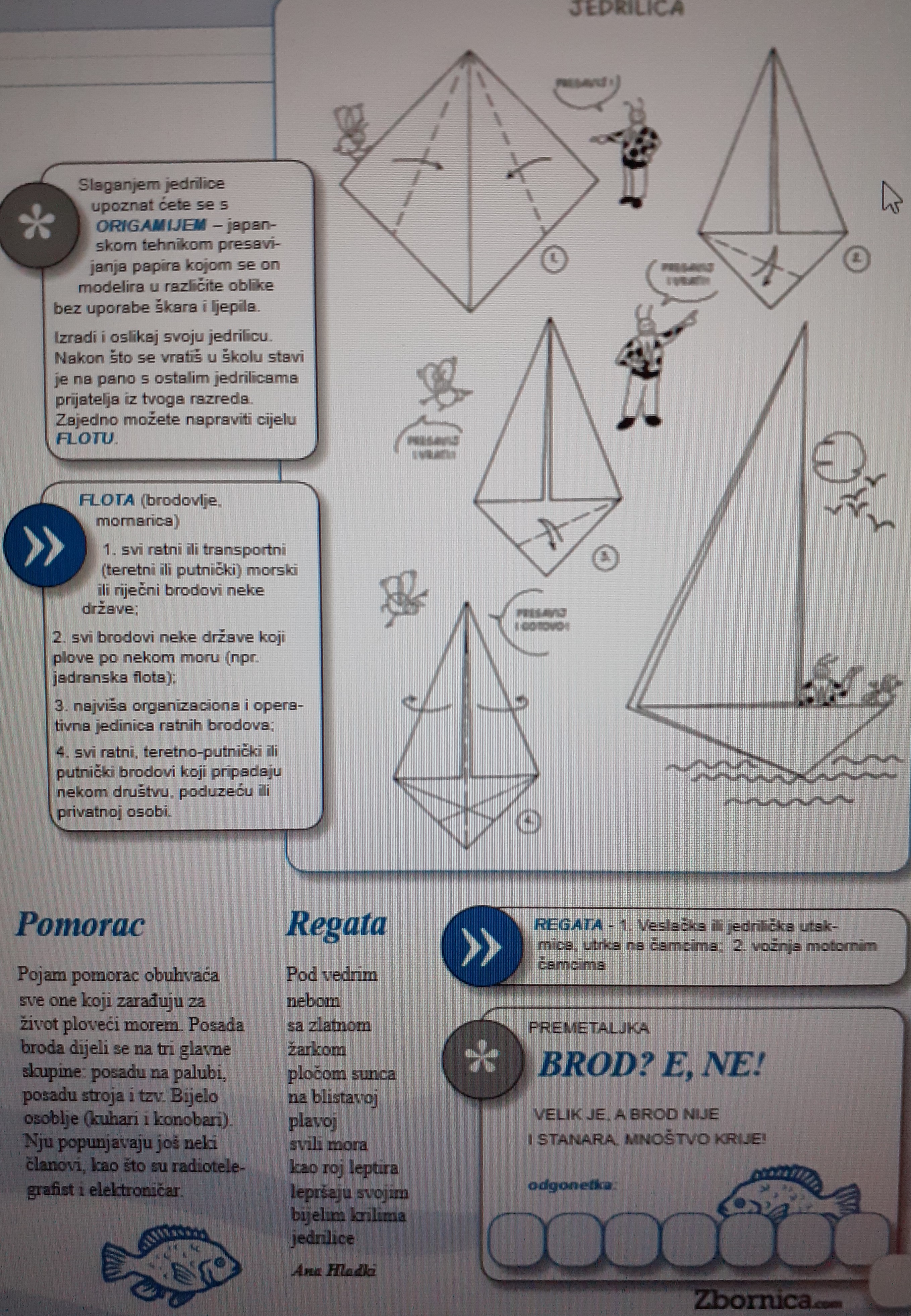 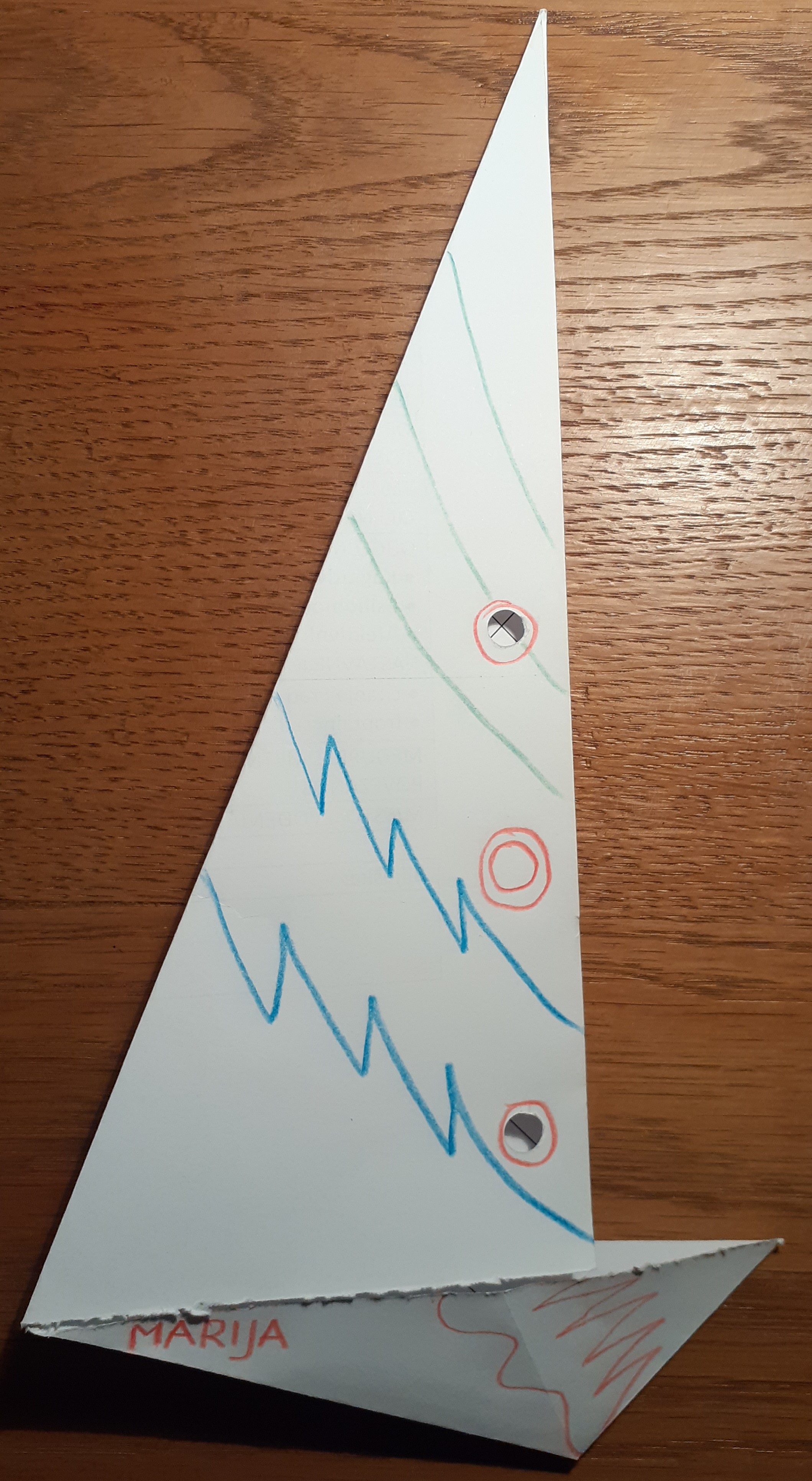 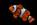 1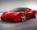 2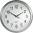 3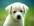 4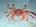 5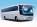 6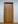 7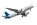 8